Holiday Stories:We would love to see how your holidays were and display it on our wall. Please pick up a form or ask for a template to be emailed to you so that you can add photos to share for our wall or at sharing news. If you would like to put it up on StoryPark, it needs to be in a PDF format for ease of printing.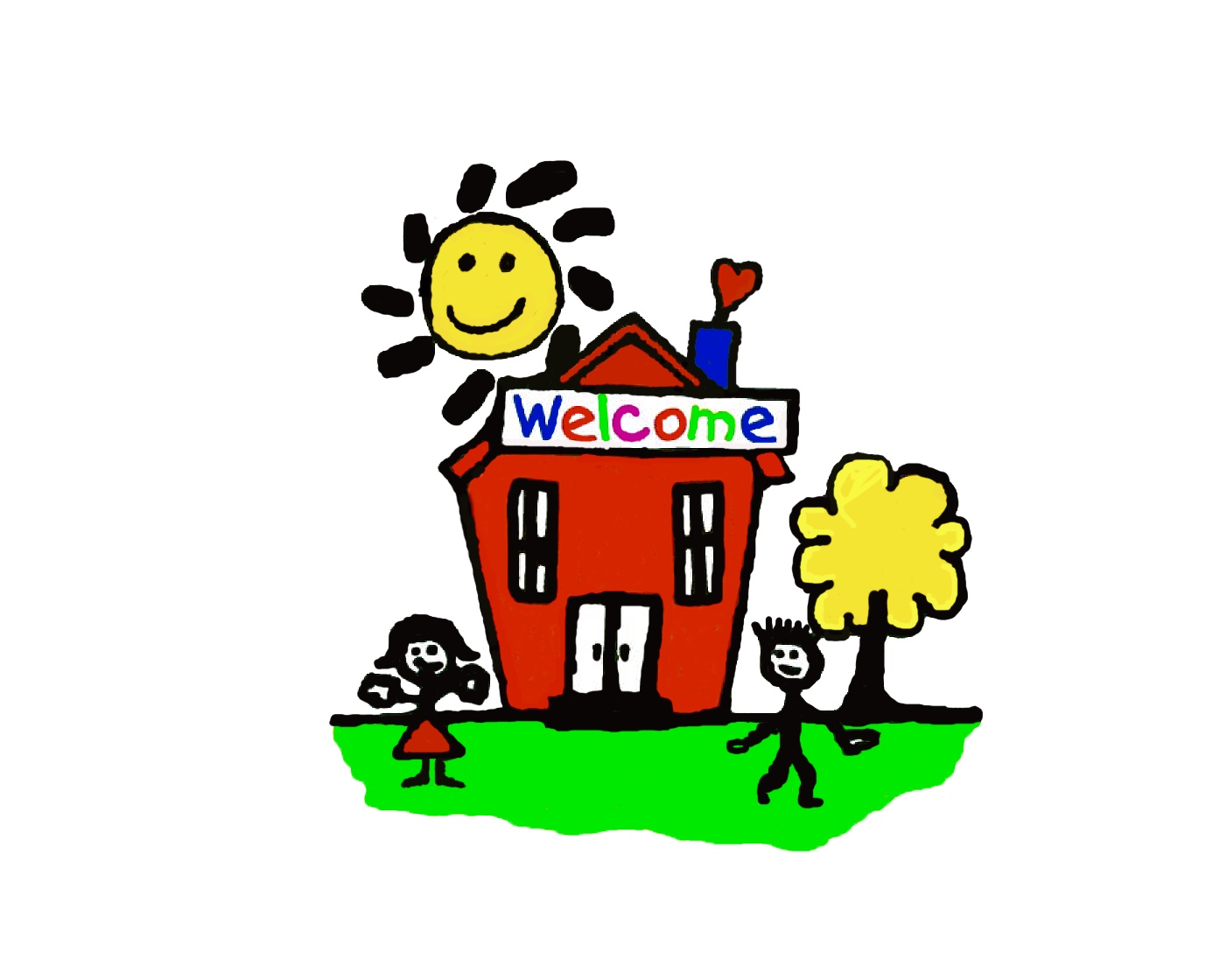 Terms DatesTerm 1: 28th January - 9th April 2020Term 2: 28th April - 3 July 2020Term 3: 20 July - 25 SeptemberTerm 4:12th October - to be confirmed